                                                       Справка 27.01.2020г.в МКОУ «Уцмиюртовская СОШ» с 5 по 11 классы проводились единые Всероссийские классные часы «Блокадный  хлеб».А также прошла Акция «Блокадный хлеб». Самое  активное  участие приняли учащиеся 5-9х классов, были задействованы волонтеры  школы. Выпустили  стенд  участникам  ВОВ нашего  села «Они сражались за Родину».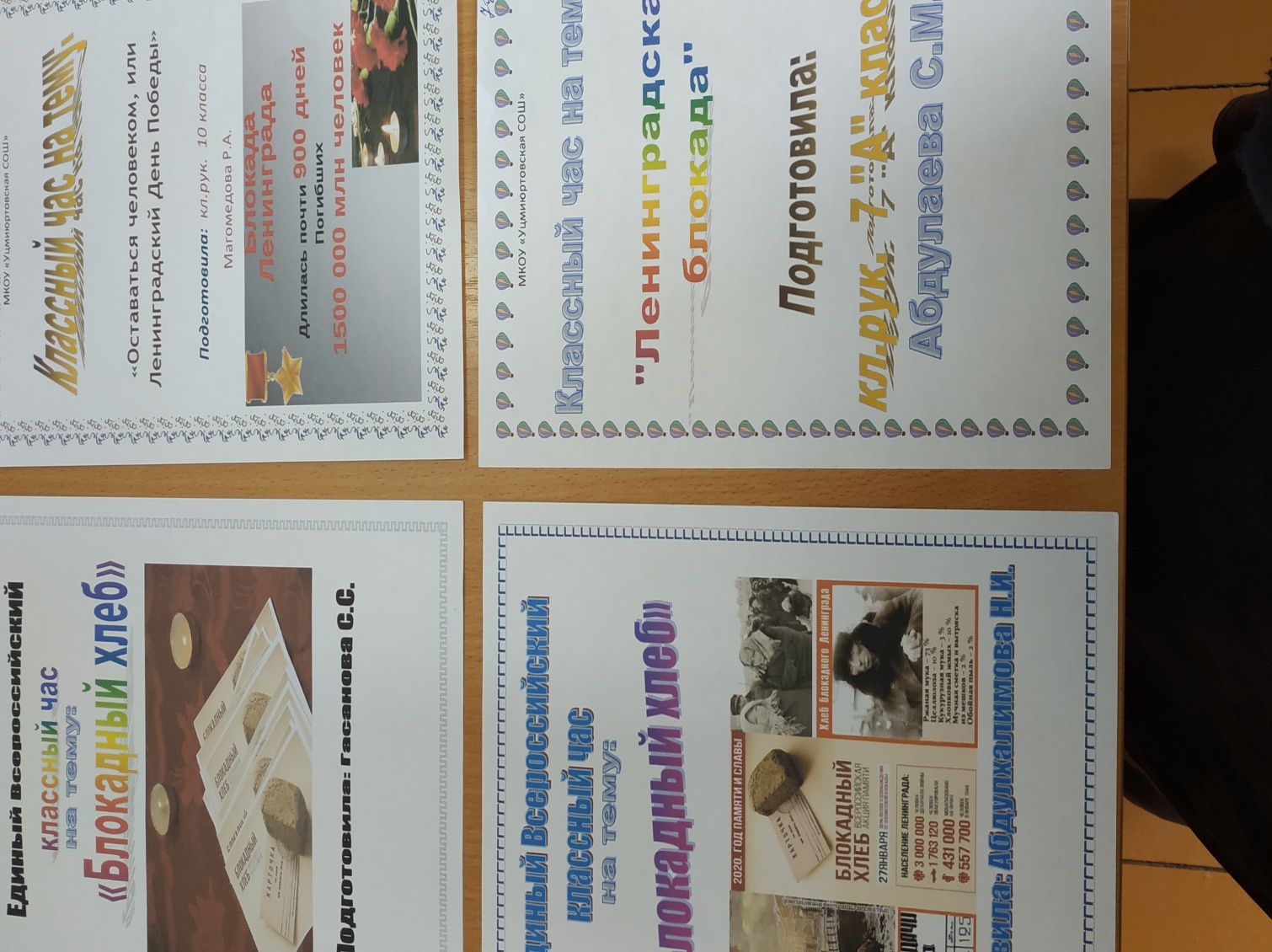 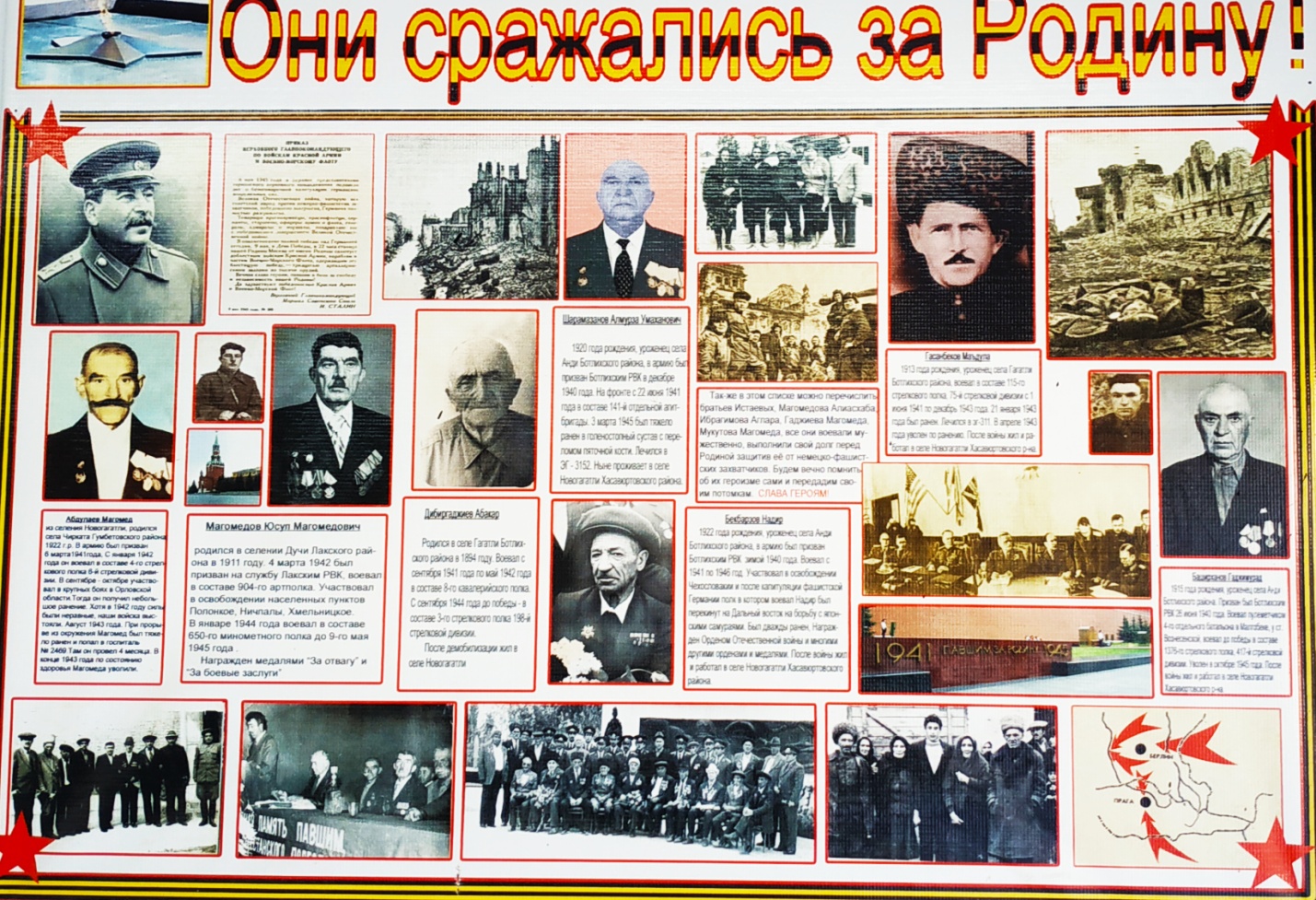 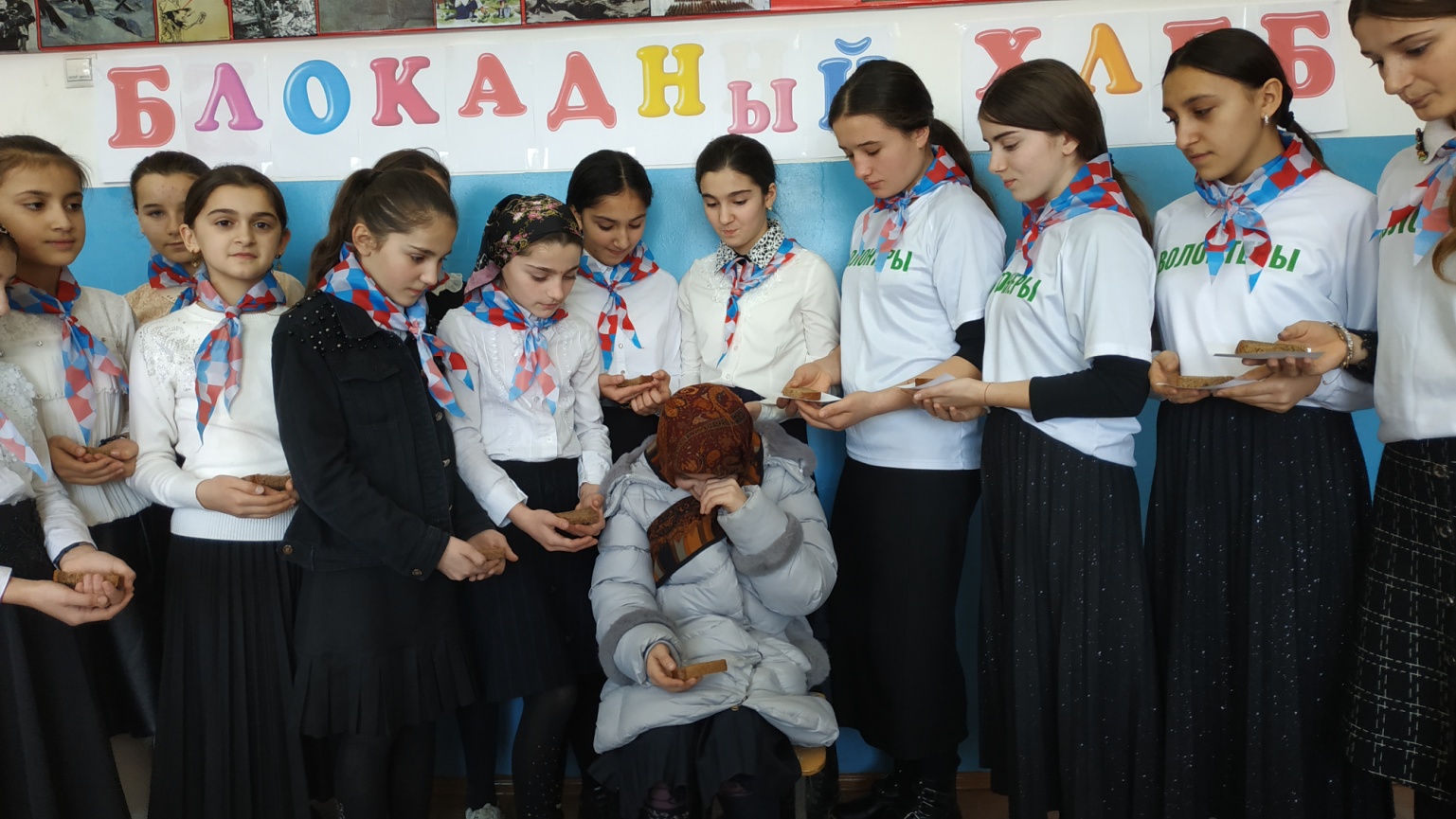 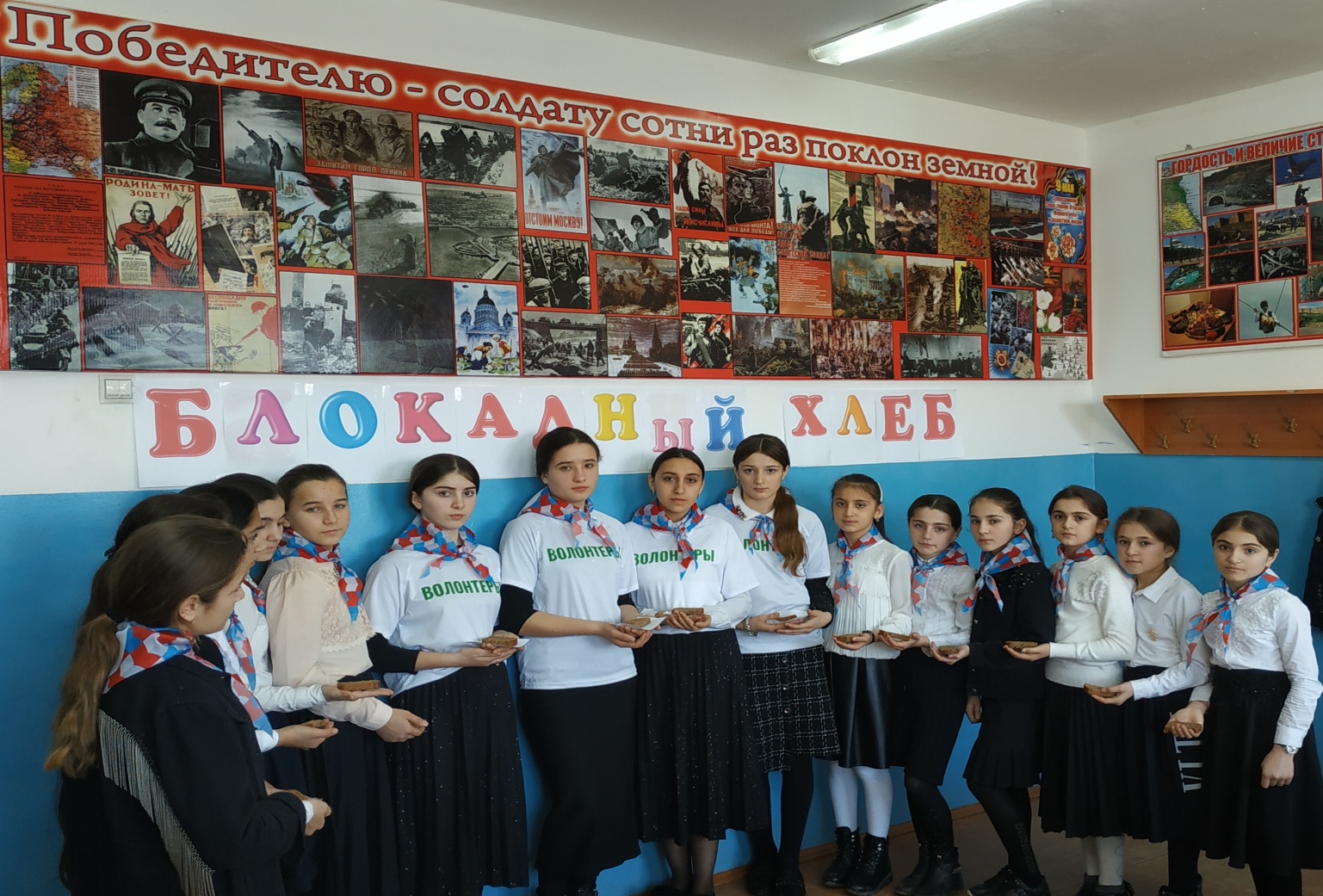 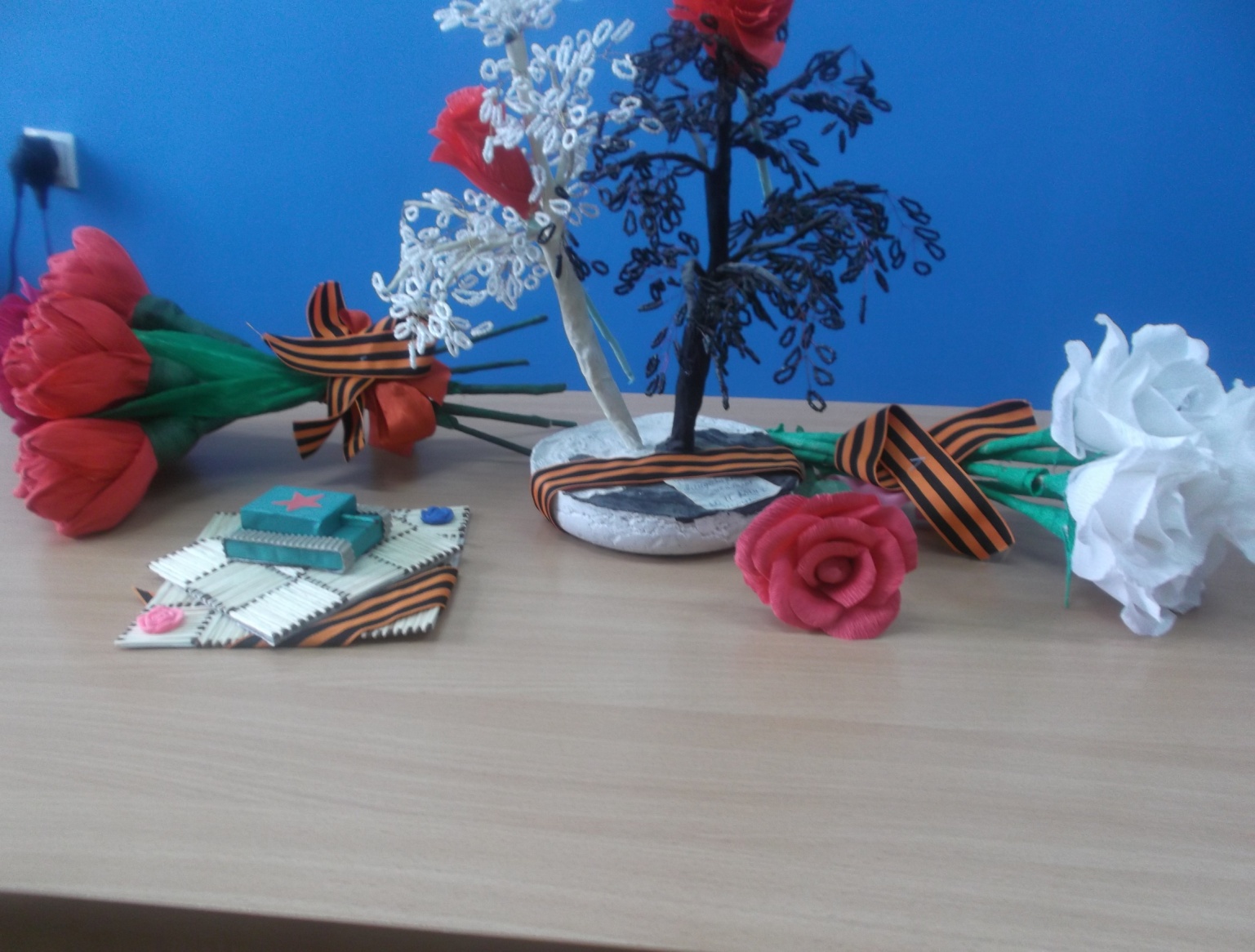 